BACCALAURÉAT SÉRIE SÉpreuve de PHYSIQUE CHIMIEÉvaluation des Compétences ExpérimentalesSommaireI. DESCRIPTIF DU SUJET DESTINÉ AUX PROFESSEURS	2II. LISTE DE MATÉRIEL DESTINÉE AUX ÉVALUATEURS ET AU PERSONNEL DE LABORATOIRE	3III. ÉNONCÉ DESTINÉ AU CANDIDAT	41.	Proposition d’un protocole expérimental d’extraction simple (20 minutes conseillées)	72.	Mise en œuvre du protocole d’extraction simple (10 minutes conseillées)	73.	Titrage de l’acide benzoïque restant dans la phase aqueuse (20 minutes conseillées)	84.	Comparaison entre l’extraction double et l’extraction simple (10 minutes conseillées)	8I. DESCRIPTIF DU SUJET DESTINÉ AUX PROFESSEURSII. LISTE DE MATÉRIEL DESTINÉE AUX ÉVALUATEURS ET AU PERSONNEL DE LABORATOIRELa version modifiable de l’ÉNONCÉ DESTINÉ AU CANDIDAT jointe à la version .pdf vous permettra d’adapter le sujet à votre matériel. Cette adaptation ne devra entraîner EN AUCUN CAS de modifications dans le déroulement de l’évaluationPaillasse candidatsune calculette type « collège » ou un ordinateur avec fonction « calculatrice »une pissette d’eau distilléeun flacon contenant du dichlorométhane, étiqueté « dichlorométhane »un flacon contenant de l’éthanol, étiqueté « éthanol »un flacon contenant de l’éthanoate d’éthyle, étiqueté « éthanoate d’éthyle »un flacon contenant une solution aqueuse saturée d’acide benzoïque préparée, étiqueté « solution aqueuse saturée d’acide benzoïque »un flacon contenant une solution aqueuse d’hydroxyde de sodium de concentration 2,5 × 10–3 mol.L-1,  étiqueté «  solution aqueuse d’hydroxyde de sodium de concentration 2,5 × 10–3 mol.L–1 »un flacon contenant une solution alcoolique de bleu de thymol (0,4 g à compléter à 1 L avec de l’éthanol), étiqueté « bleu de thymol »une ampoule à décanter avec son bouchon et un support adaptéquatre béchers de 100 mLune éprouvette graduée de 25 mLune éprouvette graduée de 50 mLune burette graduéeune pipette jaugée de 10,0 mLune poire à pipetertrois pipettes simples en plastiqueun agitateur magnétique et un barreau aimantétrois erlenmeyers de 100 mL dont un avec un bouchonun flacon en verre étiqueté « poubelle pour récupérer l’ensemble des déchets »un entonnoirun marqueur pour la verreriedes lunettes de sécuritédes gantsPaillasse professeurUn flacon contenant la phase aqueuse obtenue après l’extraction simple de la solution saturée d’acide benzoïque, pour les candidats n’arrivant pas à réaliser l’extraction simple.Particularités du sujet, conseils de mise en œuvrePréparation de la solution aqueuse saturée d’acide benzoïque (C = 3 g.L–1) :réaliser la dissolution ;filtrer pour obtenir une solution limpide et mettre en flacon ; placer une étiquette sur le flacon : « solution aqueuse saturée d’acide benzoïque ».Il est souhaitable de titrer la solution aqueuse saturée par une solution aqueuse d’hydroxyde de sodium de concentration 2,0 × 10–2 mol.L–1 pour vérifier que la quantité de matière présente dans 10,0 mL est proche de 2,4 x 10–4 mol (sinon adapter le document 3 de la fiche III)III. ÉNONCÉ DESTINÉ AU CANDIDATCe sujet comporte cinq feuilles individuelles sur lesquelles le candidat doit consigner ses réponses.Le candidat doit restituer ce document avant de sortir de la salle d'examen.Le candidat doit agir en autonomie et faire preuve d’initiative tout au long de l’épreuve.En cas de difficulté, le candidat peut solliciter l’examinateur afin de lui permettre de continuer la tâche.L’examinateur peut intervenir à tout moment, s’il le juge utile.L'utilisation d'une calculatrice ou d'un ordinateur autres que ceux fournis n'est pas autorisée.CONTEXTE DU SUJETLors de l’élaboration d’un protocole d’une synthèse organique, il convient de choisir les conditions opératoires aboutissant au meilleur rendement possible. Les aspects liés à la sécurité, au coût et à la protection de l’environnement doivent être aussi pris en compte.On s’intéresse ici à un procédé fréquemment utilisé dans les laboratoires : l’extraction liquide-liquide.L'extraction liquide-liquide utilise deux solvants non miscibles. Elle permet de transférer des espèces chimiques d’un solvant initial vers un solvant extracteur, dans lequel elles sont davantage solubles.On dispose d’une solution aqueuse saturée d’acide benzoïque. On souhaite extraire l’acide benzoïque de la phase aqueuse à l’aide d’un solvant extracteur approprié.Deux types d’extraction sont possibles : Une extraction simple : on introduit dans un récipient adapté 40 mL de la solution aqueuse saturée en acide benzoïque et on ajoute 20 mL de solvant extracteur. On réalise l’extraction liquide-liquide en récupérant la phase aqueuse dans un erlenmeyer et la phase organique dans un second erlenmeyer, ensuite bouché.Une extraction double : on répète l’opération d’extraction. On extrait une première fois 40 mL de la solution aqueuse saturée en acide benzoïque avec 10 mL de solvant extracteur. On récupère la phase aqueuse et on recommence l’extraction avec 10 mL de solvant extracteur. Le but de l’épreuve est de montrer l’intérêt de l’extraction double par rapport à l’extraction simple.DOCUMENTS MIS À DISPOSITION DU CANDIDATTRAVAIL À EFFECTUER Proposition d’un protocole expérimental d’extraction simple (20 minutes conseillées)Choisir, en le justifiant, le solvant permettant l’extraction de l’acide benzoïque de la solution saturée.Proposer ensuite un protocole expérimental permettant l’extraction simple de l’acide benzoïque. Indiquer, en la justifiant, la position des phases.………………………………………………………………………………………………………………………………………………………………………………………………………………………………………………………………………………………………………………………………………………………………………………………………………………………………………………………………………………………………………………………………………………………………………………………………………………………………………………………………………………………………………………………………………………………………………………………………………………………………………………………………………………………………………………………………………………………………………………………………………………………………………………………………………………………………………………………………………………………………………………………………………………………………………………………………………………………………………………………………………………………………………………………………………………………………………………………………………………………………………………………………………………………………………………………………………………………………………………………………………………………………………………………………………………………………………………………………………………………………………………………………………………………………………………………………………………………………………………………………………………………………………………………………………………………………………………………Mise en œuvre du protocole d’extraction simple (10 minutes conseillées)Mettre en œuvre le protocole proposé précédemment.Titrage de l’acide benzoïque restant dans la phase aqueuse (20 minutes conseillées)Mettre en œuvre le titrage de l’acide benzoïque restant dans la phase aqueuse présenté dans le document 2.Noter le volume équivalent versé :VE1 = …………………………………..Comparaison entre l’extraction double et l’extraction simple (10 minutes conseillées)Calculer les rendements des extractions simple et double. Montrer l’intérêt de l’extraction double par rapport à l’extraction simple.………………………………………………………………………………………………………………………………………………………………………………………………………………………………………………………………………………………………………………………………………………………………………………………………………………………………………………………………………………………………………………………………………………………………………………………………………………………………………………………………………………………………………………………………………………………………………………………………………………………………………………………………………………………………………………………………………………………………………………………………………………………………………………………………………………………………………………………………Remettre la paillasse dans l’état où elle était en début d’épreuve avant de quitter la salle.Tâches à réaliser par le candidat Dans ce sujet, le candidat doit :choisir un solvant permettant de réaliser une extraction liquide-liquide ;élaborer le protocole expérimental correspondant à cette extraction ; suivre un protocole expérimental pour réaliser un titrage colorimétrique ;exploiter les résultats afin de valider une stratégie de synthèse.Compétences évaluéesCoefficients respectifsCette épreuve permet d'évaluer les compétences :Analyser (ANA) : coefficient 2 Réaliser (RÉA) : coefficient 3 Valider (VAL) : coefficient 1Préparation du poste de travailAvant le début des épreuves Connecter l’agitateur magnétique au secteur avant l'arrivée du candidat.Préparer une solution aqueuse saturée d’acide benzoïque et déterminer sa concentration.Déterminer la concentration d’acide benzoïque dans la phase aqueuse après une extraction simple.Déterminer la concentration d’acide benzoïque dans la phase aqueuse après une extraction double.Déroulement de l’épreuve.Gestion des différents appels.Minutage conseillé Proposition d’un protocole expérimental d’extraction simple (20 minutes conseillées)Mise en œuvre du protocole d’extraction simple (10 minutes conseillées)Titrage de l’acide benzoïque restant dans la phase aqueuse (20 minutes conseillées)Comparaison entre l’extraction double et l’extraction simple (10 minutes conseillées)Il est prévu deux appels obligatoires de la part du candidat.Lors de l’appel 1, l’évaluateur vérifie le choix du solvant, le protocole expérimental d’extraction simple et la position des phases.Lors de l’appel 2, l’évaluateur vérifie le volume versé à l’équivalence.   Le reste du temps, l’évaluateur observe le candidat en continu.RemarquesLes fiches II et III sont à adapter en fonction du matériel utilisé par les candidats au cours de l’année.NOM : Prénom : Centre d’examen : N° d’inscription : Document 1 : Solubilité de l’acide benzoïque dans divers solvants Document 2 : Titrage de l’acide benzoïque restant dans la solution aqueuse après l’extraction simpleAvant l’extraction simple, la quantité de matière nA initial d’acide benzoïque présente dans 10,0 mL de solution aqueuse est égale à 2,4  10–4 mol.Pour évaluer la quantité de matière nA restant 1 d’acide benzoïque restant dans la phase aqueuse après extraction simple, on procède à un dosage par titrage.Pour cela, on dose un volume VA = 10,0 mL de la phase aqueuse contenant des traces d’acide benzoïque par une solution d’hydroxyde de sodium (Na+(aq) + HO–(aq)) de concentration Csoude = 2,5  10–3 mol.L–1. On ajoute quelques gouttes de bleu de thymol dans le mélange réactionnel.Réaction support du titrage acido-basique : C6H5CO2H(aq) + HO–(aq)  C6H5CO2–(aq) + H2O(l).Le volume à l’équivalence VE est déterminé par le changement de couleur du bleu de thymol (jaune à bleu).La détermination du volume à l’équivalence permet de calculer la quantité de matière d’acide benzoïque restant dans le volume prélevé :          nA restant 1 = Csoude . VE.Document 3 : Résultats du titrage après une extraction doubleOn titre un volume VA = 10,0 mL de la phase aqueuse résultant de l’extraction double avec une solution d’hydroxyde de sodium de concentration Csoude = 2,5  10–3 mol.L–1.Le changement de couleur du bleu de thymol a lieu pour un volume équivalent d’hydroxyde de sodium versé VE2 = 4,1 mL. Document 4 : Rendement d’une extractionLe rendement R de l’extraction est défini comme le quotient de la quantité de matière d’acide benzoïque extrait par la quantité de matière totale d’acide benzoïque présent initialement.Matériel mis à disposition du candidatune calculette type « collège » ou un ordinateur avec fonction « calculatrice »une pissette d’eau distilléeun flacon contenant du dichlorométhaneun flacon contenant de l’éthanolun flacon contenant de l’éthanoate d’éthyleun flacon contenant une solution aqueuse saturée d’acide benzoïqueun flacon contenant une solution aqueuse d’hydroxyde de sodium de concentration 2,5  10–3 mol.L–1un flacon contenant une solution alcoolique de bleu de thymolune ampoule à décanter avec son bouchon et un support adaptéquatre béchers de 100 mLune éprouvette graduée de 25 mLune éprouvette graduée de 50 mLune burette graduéeune pipette jaugée de 10,0 mLune poire à pipetertrois pipettes simples en plastiqueun agitateur magnétique et un barreau aimantétrois erlenmeyers de 100 mL dont un avec un bouchonun flacon en verre étiqueté « poubelle pour récupérer l’ensemble des déchets »un entonnoirun marqueur pour la verreriedes lunettes de sécuritédes gantsAPPEL n°1Appeler le professeur pour lui présenter les réponses et le protocoleou en cas de difficultéAPPEL n°2Appeler le professeur après avoir repéré l’équivalence ou en cas de difficulté 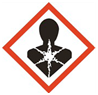 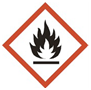 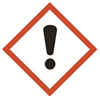 